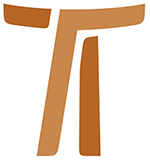 Lettre du Ministre généralFr. Mauro Jöhri OFMCap ANNONCER LA MISERICORDE DE DIEU23 septembre 2015www.ofmcap.org© Copyright by:Curia Generale dei Frati Minori CappucciniVia Piemonte, 7000187 RomaITALIAtel. +39 06 420 11 710fax. +39 06 48 28 267www.ofmcap.orgUfficio delle Comunicazioni OFMCapinfo@ofmcap.orgRoma, A.D. 2016 ANNONCER LA MISERICORDE DE DIEURéf. N.00769/15A tous les frères de l'OrdreMes chers confrères,Que le Seigneur vous donne la paix !C'est avant tout une bonne nouvelle que je tiens à partager avec vous: le 9 février 2016 le Pape François célèbrera en la Basilique Saint Pierre une Messe avec et pour nous les capucins. Vous comprenez bien que je vous attends nombreux à Rome pour cet évènement! Mais je pense qu'il est nécessaire que je vous raconte comment sont allées les choses et quel est le contexte qui a rendu tout cela possible.Je suppose que vous savez déjà que le Pape François a annoncé un Jubilé extraordinaire de la Miséricorde. Ce choix est né de la prise de conscience que “L’Eglise a pour mission d’annoncer la miséricorde de Dieu, cœur battant de l’Evangile, qu’elle doit faire parvenir au cœur et à l’esprit de tous. Il est déterminant pour l’Eglise et pour la crédibilité de son annonce de vivre et de témoigner elle-même de la miséricorde. Son langage et ses gestes doivent transmettre la miséricorde pour pénétrer le cœur des personnes et les inciter à retrouver le chemin du retour au Père.” (Bulle d'indiction, 12). L'Année Sainte s'ouvrira le 8 décembre 2015, solennité de l'Immaculée Conception et se conclura en la Solennité de Notre Seigneur Jésus Christ Roi de l'Univers, le 20 novembre 2016.Nous vivrons un moment particulier au début du Carême 2016 quand le Pape enverra les Missionnaires de la Miséricorde. Pour cette occasion le Saint Père a demandé à notre Ordre capucin de porter à Saint Pierre les reliques de deux de nos Saints qui se sont illustrés au service du confessional: saint Leopold Mandić et saint Pio de Pietrelcina. Ces deux icônes de vies nous parle d'un engagement inconditionnel au service de la miséricorde divine. L'appel du Pape nous honore considérablement et devient dès maintenant pour nous une forte invitation à nous consacrer avec un engagement renouvelé à ce ministère, dans nos églises mais aussi là où nous sommes appelés pour ce service.C'est donc dans le cadre de cet événement que j'ai osé demander au Pape François la possibilité de célébrer une Messe avec nous les capucins et de nous adresser son message. Et le Pape a dit, oui. Nous devons nous en réjouir! Je vous attends nombreux le matin du 9 février à 07h00 à Saint-Pierre pour cette célébration. Nous devrons nous organiser pour arriver à Rome si possible le jour avant et faire en sorte d'être ponctuels au rendez-vous. Tout cela sera communiqué à part. Je demande aux Ministres de ne pas attendre pour tout organiser.Mgr. Rino Fisichella, Président du Conseil Pontifical pour la Nouvelle Évangélisation, a été chargé par le Saint-Père de l'organisation des différents évènements. C'est lui qui nous a demandé de mettre à disposition un bon nombre de missionnaires de la miséricorde. Quelle sera leur tâche? Ils seront disponibles pour les confessions et la prédication sur la miséricorde dans les diocèses où ils résident. Ils doivent être des confesseurs pleins de compréhension et qui rendent volontiers ce service. Il est souhaitable qu'ils viennent à Rome pour participer à l'enseignement que le Pape a l'intention de leur donner dans la matinée du jour même où il célèbrera la messe avec nous et le lendemain au moment de l'envoi en mission toujours par le Saint-Père. Je souhaite que les circonscriptions européennes, et spécialement celles italiennes, désignent au moins deux frères chacune à cet effet. Dès à présent je demande aux Ministres de communiquer les noms à la Curie générale avant le 20 octobre 2015 afin d'être en mesure de les transmettre à Mgr. Rino Fisichella.Les reliques des saints Léopold et Pio, arriveront à Rome le 1 février 2016 et seront jusqu'au 4 en la basilique de Saint-Laurent-hors-les-Murs, Basilique tenue par les confrères capucins de la Province romaine. Nous y célèbrerons une Veillée solennelle le 2 février, Journée de la Vie Consacrée. Le 4 nos saints seront transportés en l'église de San Salvatore in Lauro, église romaine, siège des groupes de prière de Padre Pio. Une procession solennelle est programmée le 5 afin d'accompagner nos saints en la Basilique Saint-Pierre où ils seront placés à proximité de la Porte Sainte. Afin que tout se déroule de façon ordonnée et digne, il convient qu'il y ait des personnes qui soient chargées de l'organisation de cet évènement. A cet effet, le Conseil général a désigné notre Postulation générale en la personne du frère Carlo Calloni, Postulateur général, qui sera assisté des Recteurs des sanctuaires de Padoue et de San Giovanni Rotondo, ainsi que du Ministre Provincial de Rome. Ils sont aussi chargés de déléguer à des personnes compétentes les questions liées à la logistique et à la préparation des différentes célébrations. Ils ne manqueront pas de vous adresser au plus tôt de plus amples informations afin d'organiser au mieux notre présence à Rome. Dès à présent, je me réjouis de pouvoir vous accueillir nombreux à Rome et de vivre avec vous des moments intenses qui je l'espère, nous remplirons d'un élan nouveau pour vivre de façon renouvelée et cohérente ce que nous avons promis par notre profession religieuse et qui est écrit dans nos Constitutions.Je vous souhaite fraternellement Paix et Bien!Fr. Mauro Jöhri
Ministre général OFMCapRome, le 23 septembre 2015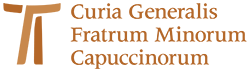 www.ofmcap.org